Konkurs ,,Złóż noworoczne życzenia Europejkom i Europejczykom!’’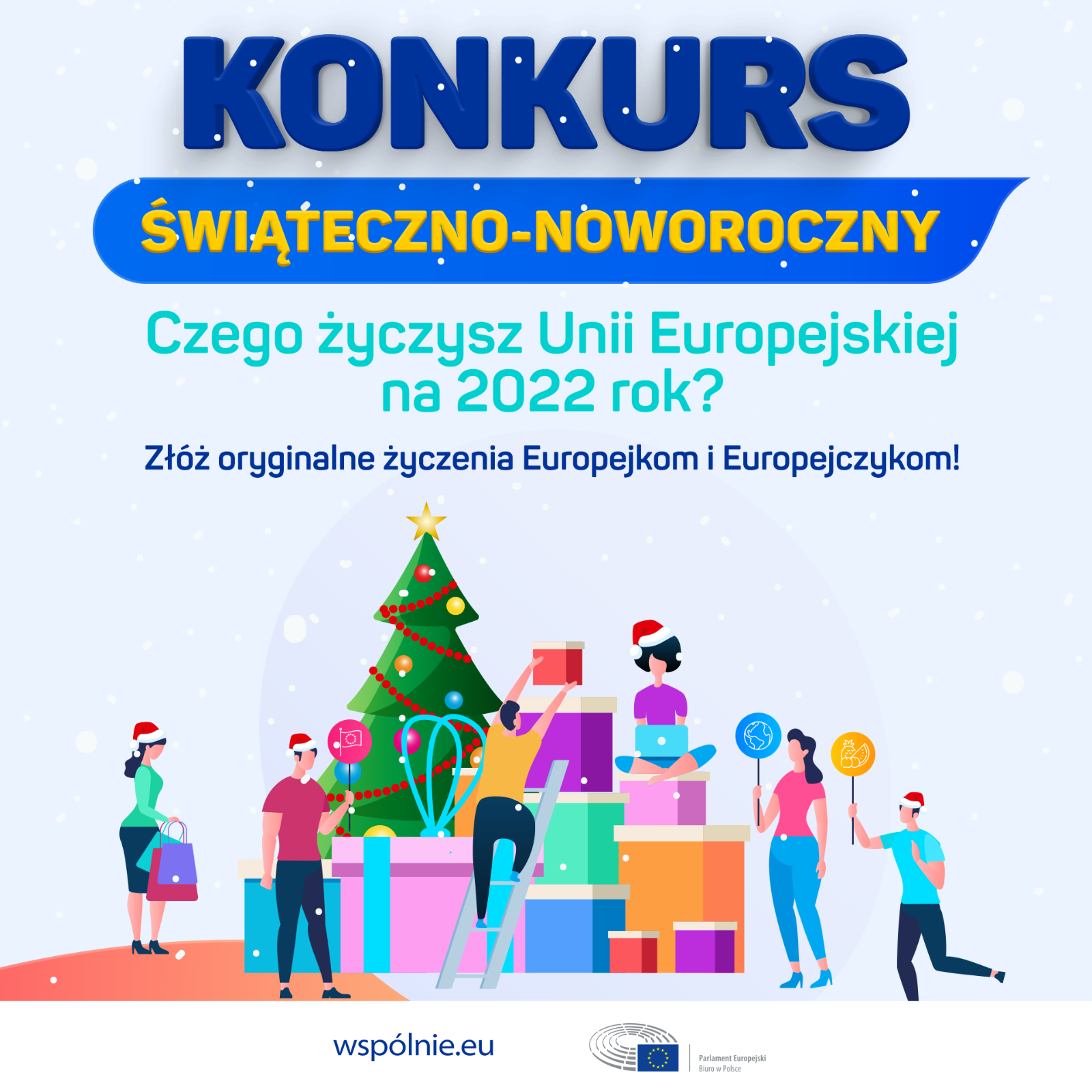 Droga Europejko, Drogi Europejczyku!Z okazji rozpoczętego nowego roku 2022 mamy przyjemność ogłosić konkurs na naszym FB!Podziel się pomysłowymi życzeniami noworocznymi dla Europejek i Europejczyków. Wyraź, czego pragniesz dla przyszłości naszej wspólnoty. Wszyscy chcemy przecież żyć w pokoju, w przestrzeni wolnej od nienawistnego języka, na kontynencie zmieniającym się na lepsze. O jakiej jeszcze Europie marzysz? Jak wziąć udział w konkursie?Możesz wybrać zarówno formę tekstową, jak i graficzno-tekstową, a życzenia złożyć w języku polskim lub angielskim. Liczy się kreatywność i oryginalność! Podziel się swoją wizją przyszłości Europy.Jak wziąć udział w konkursie?Stwórz życzenia, maksymalnie na 900 znaków. Możesz, ale nie musisz dodać do nich ilustrację lub zdjęcie.Jeśli jeszcze nie należysz do społeczności wspólnie.eu, zarejestruj się na platformie www.𝘄𝘀𝗽𝗼𝗹𝗻𝗶𝗲.𝗲𝘂 , a następnie skopiuj „Twój osobisty link identyfikacyjny” z zakładki „Mój profil”.Umieść życzenia wraz z linkiem pobranym z platformy wspólnie.eu w komentarzu pod postem o konkursie na naszym FB. Możesz też zgłosić swoją pracę za pomocą wiadomości prywatnej w Messengerze na naszym FB.Na zgłoszenia czekamy do niedzieli, 16 stycznia 𝟮𝟬𝟮𝟮. Na autorów i autorki najciekawszych życzeń czekają dyplomy i nagrody. Więcej informacji:  https://www.europarl.europa.eu/poland/pl/strona_glowna/aktualnosci/news/2021/we-udzia-w-konkursie-wi-teczno-noworocznym-.htmlPytania dotyczące konkursu prosimy kierować do pana Krzysztofa Szczepaniaka na adres e-mail: krzysztof.szczepaniak@profile.com.pl.Zapraszamy do zabawy!Biuro Parlamentu Europejskiego w Polsce - wspolnie.eu